GATHERED FOR WORSHIPPRELUDE, OPENING PRAYER, WELCOME, & ANNOUNCEMENTSThe wolf shall live with the lamb, the leopard shall lie down with the kid, the calf and the lion and the fatling together, and a little child shall lead them… On that day the root of Jesse shall stand as a signal to the peoples; the nations shall inquire of him, and his dwelling shall be glorious. - Isaiah 11:1-10WORSHIP IN SONGSONG: #101 NCH “Comfort, Comfort O My People”SONG: “2000 Miles,” The Pretenders LIGHTING THE ADVENT CANDLEHYMN: “O Come, O Come Emmanuel (Veni Emmanuel)”O come Thou Dayspring come and cheer, Our spirits by Thine advent hereDisperse the gloomy clouds of night, And death's dark shadows put to flight*PRAYER OF CONFESSION: (Unison) Holy and loving God, we have dwelt in darkness and preferred it to the light.  You have poured your Spirit upon us, yet we have failed to yield to your to your presence.  Hear us now as we turn again to you in confession and in hope…  [Silent Prayer]Smooth down the mountains of our pride, and lift up the valleys of our doubts.  Open a path in the wilderness of our lives that we might find our way to you again.  Refine us and prepare us once again for life in your kingdom.  Amen*WORDS OF ASSURANCE AND THE PASSING OF PEACEHEARING THE WORD OF GODMATTHEW 3:1-17 In those days John the Baptist appeared in the wilderness of Judea, proclaiming, 2‘Repent, for the kingdom of heaven has come near.’* 3This is the one of whom the prophet Isaiah spoke when he said, ‘The voice of one crying out in the wilderness: “Prepare the way of the Lord, make his paths straight.” ’4Now John wore clothing of camel’s hair with a leather belt around his waist, and his food was locusts and wild honey. 5Then the people of Jerusalem and all Judea were going out to him, and all the region along the Jordan, 6and they were baptized by him in the river Jordan, confessing their sins. 7 But when he saw many Pharisees and Sadducees coming for baptism, he said to them, ‘You brood of vipers! Who warned you to flee from the wrath to come? 8Bear fruit worthy of repentance. 9Do not presume to say to yourselves, “We have Abraham as our ancestor”; for I tell you, God is able from these stones to raise up children to Abraham. 10Even now the axe is lying at the root of the trees; every tree therefore that does not bear good fruit is cut down and thrown into the fire. 11 ‘I baptize you with* water for repentance, but one who is more powerful than I is coming after me; I am not worthy to carry his sandals. He will baptize you with* the Holy Spirit and fire. 12His winnowing-fork is in his hand, and he will clear his threshing-floor and will gather his wheat into the granary; but the chaff he will burn with unquenchable fire.’ 13 Then Jesus came from Galilee to John at the Jordan, to be baptized by him. 14John would have prevented him, saying, ‘I need to be baptized by you, and do you come to me?’ 15But Jesus answered him, ‘Let it be so now; for it is proper for us in this way to fulfil all righteousness.’ Then he consented. 16And when Jesus had been baptized, just as he came up from the water, suddenly the heavens were opened to him and he saw the Spirit of God descending like a dove and alighting on him. 17And a voice from heaven said, ‘This is my Son, the Beloved,* with whom I am well pleased.’MEDITATION: Randi Sider-Rose RESPONDING TO THE WORD OF GOD*HYMN: #359 “Hail to the Lord’s Anointed” (red hymnal)JOYS & CONCERNS, PRAYERS OF THE CHURCH, LORD’S PRAYER	Lord, in your mercy… Hear our prayers.OFFERING: Thank you for supporting our ministries!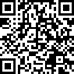 PRAYER OF GREAT THANKSGIVING AND HOLY COMMUNIONSENT TO SERVESONG: “Light of the World”Verse 1: The world waits for a miracle; The heart longs for a little bit of hope; O come O come Emmanuel; A child prays for peace on earth; And she's calling out from a sea of hurt; O come O come Emmanuel; And can you hear the angels singingChorus 1: Glory to the Light of the world; Glory the Light of the world is hereVerse 2: The drought breaks with the tears of a mother; A baby’s cry is the sound of love come down; Come down Emmanuel; He is the song for the suffering; He is Messiah the Prince of peace has come; He has come EmmanuelChorus 2: Glory to the light of the world; Glory to the light of the world; Glory to the light of the world; Glory to the light of the worldBridge: For all who wait for all who hunger; For all who’ve prayed for all who wonder; Behold your King behold Messiah; Emmanuel EmmanuelChorus 3: Glory to the light of the world; Glory to the light of the world; Glory to the light of the world; Behold your King behold Messiah; Emmanuel EmmanuelEnding: The world waits for a miracle; The heart longs for a little bit of hope; O come O come EmmanuelBENEDICTION POSTLUDE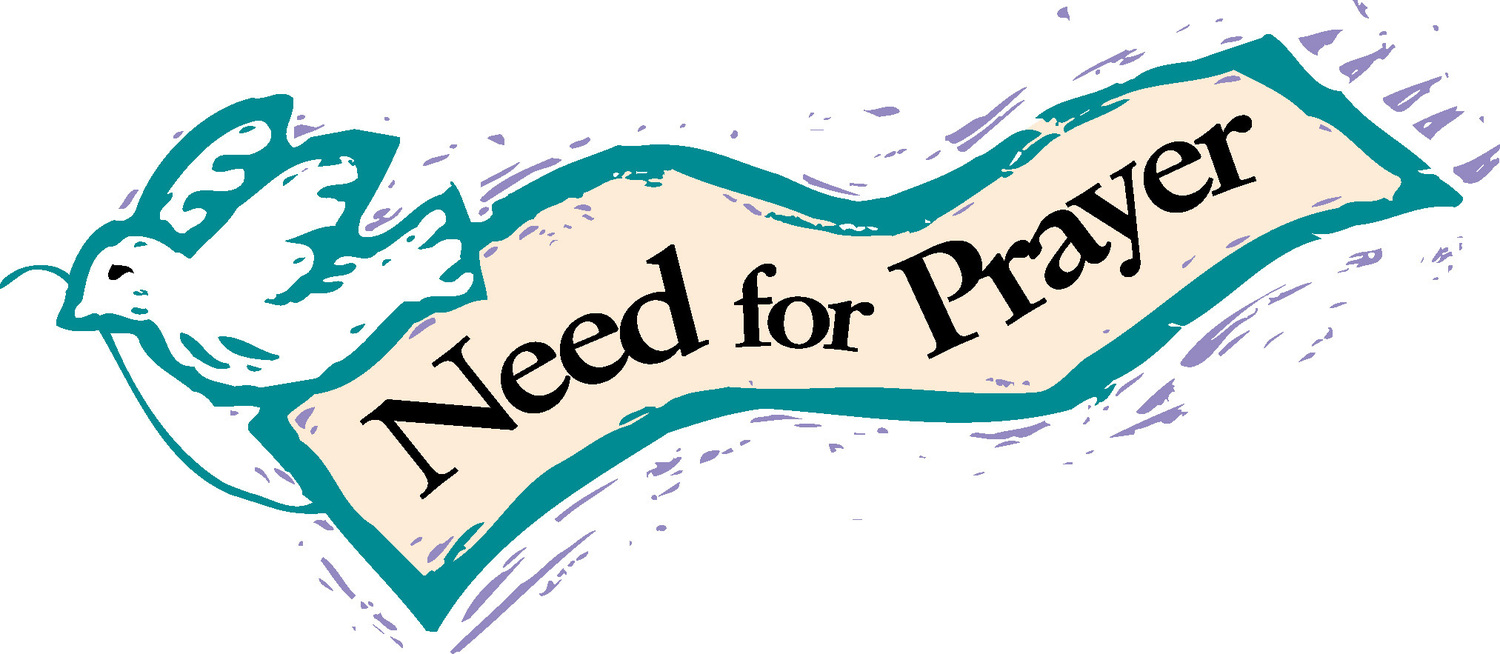 To add to our prayer list please email Pastor Tim with a brief description of your prayer.  Please indicate if you would like the prayer to be listed on an ongoing basis.  tim.hare@trumbullcc.org. ~Douglas Mihalko, Karolina Szabo’s son’s brother-in-law, diagnosed with cancer~Rev. Clayton Miller, Pastor Tim’s friend and mentor, at home with health concerns~Alex Kitchener, baby Clark, and the Kitchener family~Eric Farrell who struggles with his dialysis treatments while continuing his search for a live     kidney donor: learn more at ynhh.org/organdonation or 866-925-3897.~Lauren Magnuson whose nephew, Michael Christian Eiby Corwel, and niece, Lara Edmondson, are        both struggling with health issues.~Linda Trefz recovering from hip surgery.~Joseph Crowle and his fiancée Kamilia welcomed twin preemie boys October 24, 2022. Zayden    George and Xander Jay. They were both born healthy, mom is resting peacefully after an    unexpected c-section. Since their preemies (5-6 weeks early) they will be in the hospital for a few       weeks. Please keep them in our prayers.~Michelle Consolati, continued healing from surgery~Herb Gratrix, recovering from a fall~Lori Patrice Murray as she begins her courageous battle going through treatments for cancer.       Please keep her and her family in your prayers.~Muirgheal Coffin, prayers for continued good health as she struggles with Epilepsy~Ilana Ofgang, health concerns~Lisa Gruttadauria, recovering from surgery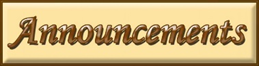 Giving Tree: Tags with donation items are on the tree in the Round Room.  Please take a look.  Your donations help our neighbors who use the services of Nourish Bridgeport.  Ministry Fulfillment: Dec. 6 at 7pmHouse Church: Dec. 7 from 7-9pm at the Nestros’ home.  RSVP to tim.hare@snet.netGoverning Board: Dec. 13 at 7pmDiapers & Formula: Nourish Bridgeport is in need of donations for their Baby Pantry.  Please bring any offerings to the narthex between now and Dec. 18.Celebrate The Season with a Christmas Pageant! Worship on Dec. 18 will feature our Children as we continue to celebrate the season with a Christmas Pageant.  Rehearsals are during Sunday school Today, and Dec. 11.  Christmas Eve Service at 5pm!: Carol Sing at 4:30pm! Mark your calendars and bring your family and friends to the TCC Christmas Eve Worship Service. We will start with a Carol Sing at 4:30pm on Christmas Eve and the worship service will begin at 5pm. Music Fund Campaign: During this season of giving, please consider a contribution to the TCC Music Fund. You can give online on our website or designate music fund on your check. There is an opportunity to dedicate your contribution to a loved one - just see the information on the Poinsettia and Music Fund form in the bulletin.OFFICE HOURS:**Please Note:   Lisa will be out recovering from Surgery - So hours may vary…. Pastor Tim will be in Mon. – Thursdays 9-12…Please call if you need assistance at 203-268-2433 or email tim.hare@trumbullcc.org